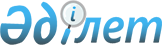 Шымкент қаласының кейбір құрамдас бөліктеріне атау беру және қайта атау туралыШымкент қаласы әкімдігінің 2020 жылғы 15 желтоқсандағы № 816 бірлескен қаулысы және Шымкент қаласы мәслихатының 2020 жылғы 15 желтоқсандағы № 72/672-6с шешiмi. Шымкент қаласының Әділет департаментінде 2020 жылғы 25 желтоқсанда № 148 болып тіркелді
      "Қазақстан Республикасының әкімшілік-аумақтық құрылысы туралы" 1993 жылғы 8 желтоқсандағы Қазақстан Республикасы Заңының 13-бабы 4) тармағына сәйкес және Қазақстан Республикасы Үкіметінің жанындағы Республикалық ономастика комиссиясының 2020 жылғы 27 тамыздағы қорытындысының негізінде, Шымкент қаласының әкімдігі ҚАУЛЫ ЕТЕДІ және Шымкент қаласының мәслихаты ШЕШІМ ҚАБЫЛДАДЫ:
      1. Шымкент қаласының келесі құрамдас бөліктеріне:
      Абай ауданы бойынша:
      атауы жоқ шағын ауданына – Солтүстік-Батыс шағын ауданы;
      атауы жоқ шағын ауданына – Ақниет шағын ауданы;
      атауы жоқ шағын ауданына – Ынтымақ-2 шағын ауданы;
      атауы жоқ шағын ауданына – Жайлау шағын ауданы;
      атауы жоқ шағын ауданына – Қорғасын-1 шағын ауданы;
      атауы жоқ шағын ауданына – Қорғасын-2 шағын ауданы;
      атауы жоқ шағын ауданына – Нұршуақ шағын ауданы;
      Жиделі шағын ауданындағы атауы жоқ көшеге – Жерқорған көшесі;
      Жиделі шағын ауданындағы атауы жоқ көшеге – Жаңарық көшесі;
      Жиделі шағын ауданындағы атауы жоқ көшеге – Тасқала көшесі; 
      Қызылжар-2 шағын ауданындағы атауы жоқ көшеге – Сарыкөл көшесі;
      Қызылжар-2 шағын ауданындағы атауы жоқ көшеге – Асадал көшесі;
      Қызылжар-2 шағын ауданындағы атауы жоқ көшеге – Ақторғай көшесі;
      Қызылжар-2 шағын ауданындағы атауы жоқ көшеге – Келбет көшесі;
      Қызылжар-2 шағын ауданындағы атауы жоқ көшеге – Көлкент көшесі;
      Қызылжар-2 шағын ауданындағы атауы жоқ көшеге – Сығанақ көшесі;
      Қызылжар-2 шағын ауданындағы атауы жоқ көшеге – Шұбартау көшесі;
      Қызылжар-2 шағын ауданындағы атауы жоқ көшеге – Фараб көшесі;
      Самал-3 шағын ауданындағы атауы жоқ көшеге – Найзалы көшесі;
      Самал-3 шағын ауданындағы атауы жоқ көшеге – Шұбаркөл көшесі;
      Қазығұрт шағын ауданындағы атауы жоқ көшеге – Сарғау көшесі;
      Қазығұрт шағын ауданындағы атауы жоқ көшеге – Ақеділ көшесі;
      Қазығұрт шағын ауданындағы атауы жоқ көшеге – Егізтөбе көшесі;
      Қазығұрт шағын ауданындағы атауы жоқ көшеге – Әулиекөл көшесі;
      Қазығұрт шағын ауданындағы атауы жоқ көшеге – Қарашығанақ көшесі;
      Қазығұрт шағын ауданындағы атауы жоқ көшеге – Киіктау көшесі;
      Қазығұрт шағын ауданындағы атауы жоқ көшеге – Күмістікөл көшесі;
      Қазығұрт шағын ауданындағы атауы жоқ көшеге – Егіндікөл көшесі;
      Қазығұрт шағын ауданындағы атауы жоқ көшеге – Ащысай көшесі;
      Қазығұрт шағын ауданындағы атауы жоқ көшеге – Белбұлақ көшесі;
      Қазығұрт шағын ауданындағы атауы жоқ көшеге – Ақтүйесай көшесі;
      Қазығұрт шағын ауданындағы атауы жоқ көшеге – Шорнақ көшесі;
      Қазығұрт шағын ауданындағы атауы жоқ көшеге – Бабақорған көшесі;
      Қазығұрт шағын ауданындағы атауы жоқ көшеге – Қарашық көшесі;
      Қазығұрт шағын ауданындағы атауы жоқ көшеге – Шаштөбе көшесі;
      Қазығұрт шағын ауданындағы атауы жоқ көшеге – Қосқорған көшесі;
      Қазығұрт шағын ауданындағы атауы жоқ көшеге – Ханшатыр көшесі;
      Қазығұрт шағын ауданындағы атауы жоқ көшеге – Тұрбат көшесі;
      Қазығұрт шағын ауданындағы атауы жоқ көшеге – Өзкент көшесі;
      Қазығұрт шағын ауданындағы атауы жоқ көшеге – Тастыкөл көшесі;
      Қазығұрт шағын ауданындағы атауы жоқ көшеге – Жарқайың көшесі;
      Қазығұрт шағын ауданындағы атауы жоқ көшеге – Жезді көшесі;
      Қазығұрт шағын ауданындағы атауы жоқ көшеге – Қармақшы көшесі;
      Қазығұрт шағын ауданындағы атауы жоқ көшеге – Қарнақ көшесі;
      Қазығұрт шағын ауданындағы атауы жоқ көшеге – Таңатар көшесі;
      Қазығұрт шағын ауданындағы атауы жоқ көшеге – Қостерек көшесі;
      Қазығұрт шағын ауданындағы атауы жоқ көшеге – Қожатоғай көшесі;
      Қазығұрт шағын ауданындағы атауы жоқ көшеге – Ақалтын көшесі;
      Қазығұрт шағын ауданындағы атауы жоқ көшеге – Ақбата көшесі;
      Қазығұрт шағын ауданындағы атауы жоқ көшеге – Саудакент көшесі;
      Қатынкөпір шағын ауданындағы атауы жоқ көшеге – Күмісқазық көшесі;
      Ынтымақ шағын ауданындағы атауы жоқ көшеге – Сызған көшесі;
      Ынтымақ шағын ауданындағы атауы жоқ көшеге – Шұбартөбе көшесі;
      Ынтымақ шағын ауданындағы атауы жоқ көшеге – Көкжал көшесі;
      Ынтымақ шағын ауданындағы атауы жоқ көшеге – Шерғала көшесі;
      Ынтымақ шағын ауданындағы атауы жоқ көшеге – Шауғар көшесі;
      Ынтымақ шағын ауданындағы атауы жоқ көшеге – Аққамшы көшесі;
      Ынтымақ шағын ауданындағы атауы жоқ көшеге – Берен көшесі;
      Ынтымақ шағын ауданындағы атауы жоқ көшеге – Қорғанкөл көшесі;
      Ынтымақ шағын ауданындағы атауы жоқ көшеге – Ақдидар көшесі;
      Ынтымақ-2 шағын ауданындағы атауы жоқ көшеге – Биікжар көшесі;
      Ынтымақ-2 шағын ауданындағы атауы жоқ көшеге – Қазанат көшесі;
      Ынтымақ-2 шағын ауданындағы атауы жоқ көшеге – Ақдастархан көшесі;
      Ынтымақ-2 шағын ауданындағы атауы жоқ көшеге – Кәдесый көшесі;
      Ынтымақ-2 шағын ауданындағы атауы жоқ көшеге – Жоласар көшесі;
      Ынтымақ-2 шағын ауданындағы атауы жоқ көшеге – Кершетас көшесі;
      Ынтымақ-2 шағын ауданындағы атауы жоқ көшеге – Жаңақоғам көшесі;
      Ынтымақ-2 шағын ауданындағы атауы жоқ көшеге – Бөрілі байрақ көшесі;
      Ынтымақ-2 шағын ауданындағы атауы жоқ көшеге – Таскөл көшесі;
      Ынтымақ-2 шағын ауданындағы атауы жоқ көшеге – Жаскешу көшесі;
      Ынтымақ-2 шағын ауданындағы атауы жоқ көшеге – Сарыжаз көшесі;
      Ынтымақ-2 шағын ауданындағы атауы жоқ көшеге – Есік көшесі;
      Ынтымақ-2 шағын ауданындағы атауы жоқ көшеге – Ембі көшесі;
      Ынтымақ-2 шағын ауданындағы атауы жоқ көшеге – Орда көшесі;
      Ынтымақ-2 шағын ауданындағы атауы жоқ көшеге – Сазсырнай көшесі;
      Ынтымақ-2 шағын ауданындағы атауы жоқ көшеге – Сарқан көшесі;
      Ынтымақ-2 шағын ауданындағы атауы жоқ көшеге – Наруан көшесі;
      Ақтас-1 тұрғын алабындағы атауы жоқ көшеге – Ақөлең көшесі;
      Ақтас-1 тұрғын алабындағы атауы жоқ көшеге – Талдынұра көшесі;
      Ақтас-1 тұрғын алабындағы атауы жоқ көшеге – Тұздыкөл көшесі;
      Ақтас-2 тұрғын алабындағы атауы жоқ көшеге – Көлбастау көшесі;
      Ақтас-2 тұрғын алабындағы атауы жоқ көшеге – Жетіжол көшесі;
      Солтүстік-саяжай шағын ауданындағы атауы жоқ көшеге – Қарақұм көшесі;
      Солтүстік-саяжай шағын ауданындағы атауы жоқ көшеге – Айғыржал көшесі;
      Солтүстік-саяжай шағын ауданындағы атауы жоқ көшеге – Руханият көшесі;
      Солтүстік-саяжай шағын ауданындағы атауы жоқ көшеге – Ақсукент көшесі;
      Солтүстік-саяжай шағын ауданындағы атауы жоқ көшеге – Көмешбұлақ көшесі;
      Солтүстік-саяжай шағын ауданындағы атауы жоқ көшеге – Жезкент көшесі;
      Солтүстік-саяжай шағын ауданындағы атауы жоқ көшеге – Қаракөл көшесі;
      Солтүстік-саяжай шағын ауданындағы атауы жоқ көшеге – Жас отау көшесі;
      Солтүстік-саяжай шағын ауданындағы атауы жоқ көшеге – Сандықкөл көшесі;
      Солтүстік-саяжай шағын ауданындағы атауы жоқ көшеге – Шатыркөл көшесі;
      Жаңаталап тұрғын алабындағы атауы жоқ көшеге – Алтынкүз көшесі;
      Әл-Фараби ауданы бойынша:
      атауы жоқ шағын ауданына – Түркістан шағын ауданы;
      атауы жоқ шағын ауданына – Көркем шағын ауданы;
      атауы жоқ шағын ауданына – Береке шағын ауданы;
      атауы жоқ шағын ауданына – Сәуле шағын ауданы;
      атауы жоқ шағын ауданына – Кіші самал шағын ауданы;
      атауы жоқ шағын ауданына – Спорт шағын ауданы;
      атауы жоқ шағын ауданына – Наурыз шағын ауданы;
      атауы жоқ шағын ауданына – Отырар шағын ауданы;
      атауы жоқ шағын ауданына – Ескі қала шағын ауданы;
      Сәуле шағын ауданындағы атауы жоқ көшеге – Қос Тұра көшесі; 
      Сәуле шағын ауданындағы атауы жоқ көшеге – Ақкеніш көшесі; 
      Сәуле шағын ауданындағы атауы жоқ көшеге – Серпін көшесі; 
      Сәуле шағын ауданындағы атауы жоқ көшеге – Сәуле көшесі; 
      Сәуле шағын ауданындағы атауы жоқ көшеге – Тараз көшесі; 
      Түркістан шағын ауданындағы атауы жоқ көшеге – Көктас көшесі;
      Түркістан шағын ауданындағы атауы жоқ көшеге – Шолпан көшесі;
      Отырар шағын ауданындағы атауы жоқ көшеге – Тасқұдық көшесі;
      Отырар шағын ауданындағы атауы жоқ көшеге – Шынарлы көшесі;
      Отырар шағын ауданындағы атауы жоқ көшеге – Шыңбұлақ көшесі;
      Забадам шағын ауданындағы атауы жоқ көшеге – Таған көшесі;
      Химфарм шағын ауданындағы атауы жоқ көшеге – Саялы көшесі;
      Самал шағын ауданындағы атауы жоқ көшеге – Ақтау көшесі;
      Самал-2 шағын ауданындағы атауы жоқ көшеге – Байдала көшесі;
      Самал-2 шағын ауданындағы атауы жоқ көшеге – Гүлмайса көшесі;
      Ескі қала шағын ауданындағы атауы жоқ көшеге – Байшұбар көшесі;
      аудан орталығындағы атауы жоқ көшеге – Қошқар ата көшесі;
      аудан орталығындағы атауы жоқ көшеге – Қазата көшесі;
      аудан орталығындағы атауы жоқ көшеге – Майдантал көшесі;
      аудан орталығындағы атауы жоқ көшеге – Жарқын көшесі;
      аудан орталығындағы атауы жоқ көшеге – Дария көшесі;
      аудан орталығындағы атауы жоқ көшеге – Дәулет көшесі;
      Наурыз шағын ауданындағы атауы жоқ көшеге – Бабатай көшесі;
      Түркістан шағын ауданындағы атауы жоқ көшеге – Заман көшесі;
      Түркістан шағын ауданындағы атауы жоқ көшеге – Сазды көшесі;
      Туркестан шағын ауданындағы атауы жоқ көшеге – Тоқпан көшесі;
      Туркестан шағын ауданындағы атауы жоқ көшеге – Самғау көшесі;
      Еңбекші ауданы бойынша:
      атауы жоқ шағын ауданын – Күншығыс шағын ауданы;
      атауы жоқ шағын ауданын – Теріскей шағын ауданы;
      атауы жоқ шағын ауданын – Сайрам шағын ауданы;
      атауы жоқ шағын ауданын – Шапағат шағын ауданы;
      Маятас тұрғын алабындағы атауы жоқ көшеге – Наршөккен көшесі;
      Елтай тұрғын алабындағы атауы жоқ көшеге – Нұрлысай көшесі;
      Елтай тұрғын алабындағы атауы жоқ көшеге – Елік сай көшесі;
      Елтай тұрғын алабындағы атауы жоқ көшеге – Саяқ көшесі;
      Маятас тұрғын алабындағы атауы жоқ көшеге – Жәйрем көшесі;
      Маятас тұрғын алабындағы атауы жоқ көшеге – Аягөз көшесі;
      Маятас тұрғын алабындағы атауы жоқ көшеге – Құланөтпес көшесі;
      Маятас тұрғын алабындағы атауы жоқ көшеге – Шыңтөбе көшесі;
      Маятас тұрғын алабындағы атауы жоқ көшеге – Егіндібұлақ көшесі;
      Мирас шағын ауданындағы атауы жоқ көшеге – Қаратомар көшесі;
      Оңтүстік шағын ауданындағы атауы жоқ көшеге – Жас қыран көшесі;
      Оңтүстік шағын ауданындағы атауы жоқ көшеге – Кеңнұра көшесі;
      Оңтүстік шағын ауданындағы атауы жоқ көшеге – Нұртөбе көшесі;
      Оңтүстік шағын ауданындағы атауы жоқ көшеге – Қоскүмбез көшесі;
      Қарабастау тұрғын алабындағы атауы жоқ көшеге –Үстем көшесі;
      Қарабастау тұрғын алабындағы атауы жоқ көшеге – Қымызқұдық көшесі;
      Қарабастау тұрғын алабындағы атауы жоқ көшеге – Күмісқұдық көшесі;
      Абдуллабад тұрғын алабындағы атауы жоқ көшеге – Шөптікөл көшесі;
      Қаратау ауданы бойынша:
      атауы жоқ шағын ауданын – Асар шағын ауданы;
      атауы жоқ шағын ауданын – Асар-2 шағын ауданы;
      атауы жоқ шағын ауданын – Тұран шағын ауданы;
      атауы жоқ шағын ауданын – Нұртас шағын ауданы;
      Асар-2 шағын ауданындағы атауы жоқ көшеге – Арқау көшесі;
      Асар-2 шағын ауданындағы атауы жоқ көшеге – Бабасай көшесі;
      Асар-2 шағын ауданындағы атауы жоқ көшеге – Кеңдала көшесі;
      Асар-2 шағын ауданындағы атауы жоқ көшеге – Армандастар көшесі;
      Асар-2 шағын ауданындағы атауы жоқ көшеге – Қымбат көшесі;
      Асар-2шағын ауданындағы атауы жоқ көшеге – Таңшапағы көшесі;
      Асар-2шағын ауданындағы атауы жоқ көшеге – Көкмайса көшесі;
      Асар-2 шағын ауданындағы атауы жоқ көшеге – Бойтұмар көшесі;
      Асар-2 шағын ауданындағы атауы жоқ көшеге – Қараш көшесі;
      Асар-2 шағын ауданындағы атауы жоқ көшеге – Атакент көшесі;
      Асар-2 шағын ауданындағы атауы жоқ көшеге – Арқат көшесі;
      Асар-2 шағын ауданындағы атауы жоқ көшеге – Жезкиік көшесі;
      Асар-2 шағын ауданындағы атауы жоқ көшеге – Алқатерек көшесі;
      Асар-2 шағын ауданындағы атауы жоқ көшеге – Күншоғыр көшесі;
      Асар-2 шағын ауданындағы атауы жоқ көшеге – Алмаз көшесі;
      Асар-2 шағын ауданындағы атауы жоқ көшеге – Көкжазық көшесі;
      Асар-2 шағын ауданындағы атауы жоқ көшеге – Көлсай көшесі;
      Асар-2 шағын ауданындағы атауы жоқ көшеге – Арыс көшесі;
      Асар-2 шағын ауданындағы атауы жоқ көшеге – Көкбастау көшесі;
      Асар-2 шағын ауданындағы атауы жоқ көшеге – Нұржол көшесі;
      Асар-2 шағын ауданындағы атауы жоқ көшеге – Құмкент көшесі;
      Мирас шағын ауданындағы атауы жоқ көшеге – Құлыншақты көшесі;
      Мирас шағын ауданындағы атауы жоқ көшеге – Алдаспан көшесі;
      Мирас шағын ауданындағы атауы жоқ көшеге – Қалқаман көшесі;
      Мирас шағын ауданындағы атауы жоқ көшеге – Жалаңтөс көшесі;
      Мирас шағын ауданындағы атауы жоқ көшеге – Айғақ көшесі;
      Мирас шағын ауданындағы атауы жоқ көшеге – Басбайтал көшесі;
      Мирас шағын ауданындағы атауы жоқ көшеге – Біртілек көшесі;
      Мирас шағын ауданындағы атауы жоқ көшеге – Ер қосай көшесі;
      Мирас шағын ауданындағы атауы жоқ көшеге – Бекетай көшесі;
      Мирас шағын ауданындағы атауы жоқ көшеге – Еңлік Кебек көшесі;
      Мирас шағын ауданындағы атауы жоқ көшеге – Торғай көшесі;
      Мирас шағын ауданындағы атауы жоқ көшеге – Жеті-қоңыр көшесі;
      Мирас шағын ауданындағы атауы жоқ көшеге – Қарашаш көшесі;
      Мирас шағын ауданындағы атауы жоқ көшеге – Алтын Орда көшесі;
      Қайнар-бұлақ саяжайындағы атауы жоқ көшеге – Алғыр көшесі;
      Қайнар-бұлақ саяжайындағы атауы жоқ көшеге – Бейнеу көшесі;
      Қайнар-бұлақ саяжайындағы атауы жоқ көшеге – Бекарыс көшесі;
      Қайнар-бұлақ саяжайындағы атауы жоқ көшеге – Бастөбе көшесі;
      Қайнар-бұлақ саяжайындағы атауы жоқ көшеге – Ақшағыл көшесі;
      Қайнар-бұлақ саяжайындағы атауы жоқ көшеге – Алтынқабақ көшесі;
      Қайнар-бұлақ саяжайындағы атауы жоқ көшеге – Балталы көшесі;
      Қайнар-бұлақ саяжайындағы атауы жоқ көшеге – Маржанкөл көшесі;
      Қайнар-бұлақ саяжайындағы атауы жоқ көшеге – Қазығұрт көшесі;
      Қайнар-бұлақ саяжайындағы атауы жоқ көшеге – Марқабат көшесі;
      Қайнар-бұлақ саяжайындағы атауы жоқ көшеге – Қызылгүл көшесі;
      Қайнар-бұлақ саяжайындағы атауы жоқ көшеге – Бақты көшесі;
      Қайнар-бұлақ саяжайындағы атауы жоқ көшеге – Дулыға көшесі;
      Қайнар-бұлақ саяжайындағы атауы жоқ көшеге – Өрмек көшесі;
      Қайнар-бұлақ саяжайындағы атауы жоқ көшеге – Жалбыз көшесі;
      Қайнар-бұлақ саяжайындағы атауы жоқ көшеге – Қарағай көшесі;
      Қайнар-бұлақ саяжайындағы атауы жоқ көшеге – Баспана көшесі;
      Қайнар-бұлақ саяжайындағы атауы жоқ көшеге – Өндіріс көшесі;
      Достық шағын ауданындағы атауы жоқ көшеге – Ақсу-Аюлы көшесі;
      Достық шағын ауданындағы атауы жоқ көшеге – Бабалы көшесі;
      Достық шағын ауданындағы атауы жоқ көшеге – Ақкент көшесі;
      Достық шағын ауданындағы атауы жоқ көшеге – Елім-ай көшесі;
      Достық шағын ауданындағы атауы жоқ көшеге – Науша көшесі;
      Нұртас шағын ауданындағы атауы жоқ көшеге – Жиенқұм көшесі;
      Нұртас шағын ауданындағы атауы жоқ көшеге – Тарлан көшесі;
      Нұртас шағын ауданындағы атауы жоқ көшеге – Асаукөл көшесі;
      Нұртас шағын ауданындағы атауы жоқ көшеге – Байтақ көшесі;
      Нұртас шағын ауданындағы атауы жоқ көшеге – Даналық көшесі;
      Нұртас шағын ауданындағы атауы жоқ көшеге – Таскескен көшесі;
      Нұртас шағын ауданындағы атауы жоқ көшеге – Үшқара көшесі;
      Нұртас шағын ауданындағы атауы жоқ көшеге – Ұшқыштар көшесі;
      Нұртас шағын ауданындағы атауы жоқ көшеге – Шертер көшесі;
      Нұртас шағын ауданындағы атауы жоқ көшеге – Найзақара көшесі;
      Нұртас шағын ауданындағы атауы жоқ көшеге – Ақберді көшесі;
      Нұртас шағын ауданындағы атауы жоқ көшеге – Нұрақ көшесі;
      Нұртас шағын ауданындағы атауы жоқ көшеге – Көксерек көшесі;
      Нұртас шағын ауданындағы атауы жоқ көшеге – Қарауылтөбе көшесі;
      Нұртас шағын ауданындағы атауы жоқ көшеге –Төретам көшесі;
      Нұртас шағын ауданындағы атауы жоқ көшеге – Байтас көшесі;
      Нұртас шағын ауданындағы атауы жоқ көшеге – Хан тәңірі көшесі;
      Нұртас шағын ауданындағы атауы жоқ көшеге – Ақ отау көшесі;
      Нұртас шағын ауданындағы атауы жоқ көшеге – Кәусар көшесі;
      Нұртас шағын ауданындағы атауы жоқ көшеге – Кеңжарық көшесі;
      Нұртас шағын ауданындағы атауы жоқ көшеге – Маржантас көшесі;
      Нұртас шағын ауданындағы атауы жоқ көшеге – Ойтоған көшесі;
      Азат шағын ауданындағы атауы жоқ көшеге – Тасбөгет көшесі;
      Азат шағын ауданындағы атауы жоқ көшеге – Сыр сұлуы көшесі;
      Азат шағын ауданындағы атауы жоқ көшеге – Көкорай көшесі;
      Азат шағын ауданындағы атауы жоқ көшеге – Балқурай көшесі;
      Азат шағын ауданындағы атауы жоқ көшеге – Әуенсай көшесі;
      Азат шағын ауданындағы атауы жоқ көшеге – Бестоған көшесі;
      Азат шағын ауданындағы атауы жоқ көшеге – Гүлдәурен көшесі;
      Азат шағын ауданындағы атауы жоқ көшеге – Жайна көшесі;
      Азат шағын ауданындағы атауы жоқ көшеге – Сарытас көшесі;
      Азат шағын ауданындағы атауы жоқ көшеге – Сымбат көшесі;
      Азат шағын ауданындағы атауы жоқ көшеге – Салауат көшесі;
      Азат шағын ауданындағы атауы жоқ көшеге – Жазиралы көшесі;
      Азат шағын ауданындағы атауы жоқ көшеге – Ақтолқын көшесі;
      Асар шағын ауданындағы атауы жоқ даңғылға – Абылай хан даңғылы;
      Асар шағын ауданындағы атауы жоқ көшеге – Диқан көшесі;
      Асар шағын ауданындағы атауы жоқ көшеге – Жаңаша көшесі;
      Асар шағын ауданындағы атауы жоқ көшеге – Шабыт көшесі;
      Асар шағын ауданындағы атауы жоқ көшеге – Ақтиін көшесі;
      Асар шағын ауданындағы атауы жоқ көшеге – Қорған көшесі;
      Асар шағын ауданындағы атауы жоқ көшеге – Қаржау көшесі;
      Асар шағын ауданындағы атауы жоқ көшеге – Талпыныс көшесі;
      Асар шағын ауданындағы атауы жоқ көшеге – Рамадан көшесі;
      Асар шағын ауданындағы атауы жоқ көшеге – Жасұлан көшесі;
      Асар шағын ауданындағы атауы жоқ көшеге – Сарыбұлақ көшесі;
      Асар шағын ауданындағы атауы жоқ көшеге – Моншақты көшесі;
      Асар шағын ауданындағы атауы жоқ көшеге – Үстірт көшесі;
      Асар шағын ауданындағы атауы жоқ көшеге – Шыңтас көшесі;
      Асар шағын ауданындағы атауы жоқ көшеге –Талапкер көшесі;
      Асар шағын ауданындағы атауы жоқ көшеге – Маржанбұлақ көшесі;
      Асар шағын ауданындағы атауы жоқ көшеге – Жантөре көшесі;
      Асар шағын ауданындағы атауы жоқ көшеге – Шежіре көшесі;
      Асар шағын ауданындағы атауы жоқ көшеге – Сарыкемер көшесі;
      Асар шағын ауданындағы атауы жоқ көшеге – Кеңесшіл көшесі;
      Асар шағын ауданындағы атауы жоқ көшеге – Үлкен жар көшесі;
      Асар шағын ауданындағы атауы жоқ көшеге – Қиятас көшесі;
      Асар шағын ауданындағы атауы жоқ көшеге – Қылыш көшесі;
      Асар шағын ауданындағы атауы жоқ көшеге – Шалғай көшесі;
      Асар шағын ауданындағы атауы жоқ көшеге – Бойшұбар көшесі;
      Асар шағын ауданындағы атауы жоқ көшеге – Құмауыл көшесі;
      Асар шағын ауданындағы атауы жоқ көшеге – Қойлық көшесі;
      Асар шағын ауданындағы атауы жоқ көшеге – Шыршық көшесі;
      Асар шағын ауданындағы атауы жоқ көшеге – Ақкөпір көшесі;
      Асар шағын ауданындағы атауы жоқ көшеге – Білге қаған көшесі;
      Асар шағын ауданындағы атауы жоқ көшеге – Жейхун көшесі;
      Тұран шағын ауданындағы атауы жоқ көшеге – Көкшоқы көшесі; 
      Тұран шағын ауданындағы атауы жоқ көшеге – Алатау батыр көшесі;
      Тассай шағын ауданындағы атауы жоқ көшеге – Жастілек көшесі;
      Тассай шағын ауданындағы атауы жоқ көшеге – Шерқала көшесі;
      Тассай шағын ауданындағы атауы жоқ көшеге – Байтуған көшесі;
      Тассай шағын ауданындағы атауы жоқ көшеге – Жасар бұлақ көшесі;
      Тассай шағын ауданындағы атауы жоқ көшеге – Жылбұлақ көшесі;
      Тассай шағын ауданындағы атауы жоқ көшеге – Жарма көшесі;
      Тассай шағын ауданындағы атауы жоқ көшеге – Кеңтарал көшесі;
      Тассай шағын ауданындағы атауы жоқ көшеге – Жасақ көшесі;
      Тассай шағын ауданындағы атауы жоқ көшеге – Науатас көшесі;
      Тассай шағын ауданындағы атауы жоқ көшеге – Көкбөрі көшесі;
      Тассай шағын ауданындағы атауы жоқ көшеге – Ботай көшесі;
      Тассай шағын ауданындағы атауы жоқ көшеге – Айқабақ көшесі;
      Тассай шағын ауданындағы атауы жоқ көшеге – Сынтас көшесі;
      Тассай шағын ауданындағы атауы жоқ көшеге – Берел көшесі;
      Тассай шағын ауданындағы атауы жоқ көшеге – Шолпы көшесі;
      Тассай шағын ауданындағы атауы жоқ көшеге – Адалбақан көшесі;
      Тассай шағын ауданындағы атауы жоқ көшеге – Құндызарай көшесі;
      Бозарық шағын ауданындағы атауы жоқ көшеге – Кеңтөбе көшесі;
      Бозарық шағын ауданындағы атауы жоқ көшеге – Сиректас көшесі;
      Бозарық шағын ауданындағы атауы жоқ көшеге – Жосалы көшесі;
      Бозарық шағын ауданындағы атауы жоқ көшеге – Ақжолтай көшесі;
      Бозарық шағын ауданындағы атауы жоқ көшеге – Атажұрт көшесі;
      Бозарық шағын ауданындағы атауы жоқ көшеге – Аманат көшесі;
      Бозарық шағын ауданындағы атауы жоқ көшеге – Желтау көшесі;
      Бозарық шағын ауданындағы атауы жоқ көшеге – Ақкиіксай көшесі;
      Таскен шағын ауданындағы атауы жоқ көшеге – Асар көшесі;
      Таскен тұрғын алабындағы атауы жоқ көшеге – Қызан көшесі;
      Таскен тұрғын алабындағы атауы жоқ көшеге – Төресай көшесі;
      Таскен тұрғын алабындағы атауы жоқ көшеге – Байсал көшесі;
      Таскен тұрғын алабындағы атауы жоқ көшеге – Сандуғаш көшесі;
      Таскен тұрғын алабындағы атауы жоқ көшеге – Кеншілер көшесі;
      Таскен тұрғын алабындағы атауы жоқ көшеге – Қырат көшесі;
      Таскен тұрғын алабындағы атауы жоқ көшеге – Аққорған көшесі;
      Таскен тұрғын алабындағы атауы жоқ көшеге – Қызбел көшесі;
      Таскен тұрғын алабындағы атауы жоқ көшеге – Орбұлақ көшесі;
      Таскен тұрғын алабындағы атауы жоқ көшеге – Балбүрген көшесі;
      Таскен тұрғын алабындағы атауы жоқ көшеге – Балқаймақ көшесі;
      Таскен тұрғын алабындағы атауы жоқ көшеге – Қырмызы көшесі;
      Таскен тұрғын алабындағы атауы жоқ көшеге – Жүзімдік көшесі;
      Таскен тұрғын алабындағы атауы жоқ көшеге – Кемел көшесі;
      Таскен тұрғын алабындағы атауы жоқ көшеге – Сүйінші көшесі;
      Таскен тұрғын алабындағы атауы жоқ көшеге – Адырна көшесі;
      Ақжайық шағын ауданындағыатауы жоқ көшеге – Ырыс көшесі;
      Ақжайық шағын ауданындағы атауы жоқ көшеге – Сырнай бұлақ көшесі;
      Ақжайық шағын ауданындағы атауы жоқ көшеге – Кемербастау көшесі;
      Ақжайық шағын ауданындағы атауы жоқ көшеге – Жағажай көшесі;
      Достық тұрғын алабындағы атауы жоқ көшеге – Тастыбұлақ көшесі;
      Нұрсәт шағын ауданындағы атауы жоқ көшеге – Жошы хан көшесі атаулары берілсін.
      2. Келесі құрамдас бөліктер:
      Абай ауданы бойынша:
      аудан орталығындағы Б.Майлин көшесі – Құмкөл көшесі;
      Жиделі шағын ауданындағы Абай көшесі – Қосағаш көшесі;
      Жиделі шағын ауданындағы Мұхтар Әуезов көшесі – Тарғыл көшесі;
      Қызылжар тұрғын алабындағы Фабричная көшесі – Балқаш көшесі;
      Қызылжар шағына ауданындағы Жастар көшесі – Қарақұр көшесі;
      Тәуелсіздікке 20 жыл тұрғын алабындағы Ш.Қалдаяқов көшесі – Ақтүбек көшесі;
      Тәуелсіздікке 20 жыл тұрғын алабындағы М.Мәметова көшесі – Сарышаған көшесі;
      Игілік тұрғын алабындағы Ю.Гагарин көшесі – Айсакөл көшесі;
      Тұрлан шағын ауданындағы Цветочная көшесі – Көксу көшесі;
      Самал-1 шағын ауданындағы Манас көшесі – Аққұдық көшесі;
      Самал-3 шағын ауданындағы Б.Саттарханов көшесі – Төрткөл көшесі;
      Самал-3 шағын ауданындағы Қ.Аманжолов көшесі – Кентөбе көшесі;
      Самал-3 шағын ауданындағы Д.Үрпеков көшесі – Арасантау көшесі;
      Қазығұрт шағын ауданындағы Түркістан көшесі – Жетікөл көшесі;
      Қатынкөпір шағын ауданындағы Восход көшесі – Зортөбе көшесі;
      Әл-Фараби ауданы бойынша:
      аудан орталығындағы Рекордный өткелі – Дамыл өткелі;
      аудан орталығындағы Демобилизованный өткелі – Ақтаң өткелі;
      аудан орталығындағы Машинистер көшесі – Сағым көшесі;
      аудан орталығындағы Светафор өткелі – Майса өткелі;
      аудан орталығындағы Меркурий өткелі – Алау өткелі;
      аудан орталығындағы М.Мусоргского өткелі – Кемер өткелі;
      аудан орталығындағы И.Амангелді көшесі – Амангелді Иманов көшесі;
      Сәуле шағын ауданындағы Өндірістік көшесі – Зерде көшесі; 
      Сәуле шағын ауданындағы Абай көшесі – Тұмарлы көшесі; 
      Сәуле шағын ауданындағы Абай көшесі – Алтынқыран көшесі; 
      Кіші Самал шағын ауданындағы Қ.Рысқұлбеков көшесі – Рабат көшесі;
      Кіші Самал шағын ауданындағы Қ.Рысқұлбеков көшесі – Баянтау көшесі;
      Кіші Самал шағын ауданындағы Қ.Рысқұлбеков көшесі – Зертас көшесі;
      Ескі қала шағын ауданындағы Е.Пугачев көшесі – Құлантау көшесі;
      Түркістан шағын ауданындағы Задарьинская көшесі – Айқап көшесі;
      Түркістан шағын ауданындағы Парниковая көшесі – Жылыжай көшесі;
      Забадам шағын ауданындағы Украинский тұйығы – Алқа тұйығы;
      Химфарм шағын ауданындағы Артельный көшесі – Аймақ көшесі;
      Химфарм шағын ауданындағы Застенная көшесі – Қамал көшесі;
      Еңбекші ауданы бойынша:
      аудан орталығындағы Перов көшесі – Қасқабұлақ көшесі;
      аудан орталығындағы Глинка көшесі – Қайындыкөл көшесі;
      Оңтүстік шағын ауданындағы Транспортный өткелі – Ақбауыр көшесі;
      Қарабастау тұрғын алабындағы Абай көшесі – Қоянды көшесі;
      Қарабастау тұрғын алабындағы Жастар көшесі – Қарағайлы көшесі;
      Қарабастау тұрғын алабындағы Панфилов көшесі – Қарағаш көшесі;
      Бадам-2 тұрғын алабындағы Құрманғазы көшесі – Шамалған көшесі;
      Жұлдыз тұрғын алабындағы Ю.Гагарин көшесі – Асубұлақ көшесі;
      Жалын тұрғын алабындағы Грушовая көшесі – Шарбақты көшесі;
      Жалын тұрғын алабындағы Прохладная көшесі – Бестөбе көшесі;
      Жалын тұрғын алабындағы Садовая көшесі – Ақшатыр көшесі;
      Жалын тұрғын алабындағы Зеленая көшесі – Талшық көшесі; 
      Жалын тұрғын алабындағы Ягодная көшесі – Тайынша көшесі;
      Тоғыс тұрғын алабындағы Игілік көшесі – Қаршыға көшесі;
      Тоғыс тұрғын алабындағы Ақбұлақ көшесі – Нұрбұлақ көшесі;
      Тоғыс тұрғын алабындағы Абай көшесі – Қарабау көшесі;
      Маятас тұрғын алабындағы Желтоқсан көшесі – Белтерек көшесі; 
      Базарқақпа тұрғын алабындағы Набережная-2 көшесі – Ақбел көшесі болып қайта аталсын.
      3. Шымкент қаласы аудандарының әкiмдерi осы бірлескен қаулы мен шешiмдi iске асыру жөнiнде қажеттi шаралар қабылдасын.
      4. "Шымкент қаласының мәдениет, тілдерді дамыту және архивтер басқармасы" мемлекеттік мекемесі Қазақстан Республикасының заңнамасында белгіленген тәртіппен:
      1) осы бірлескен қаулы мен шешімді Шымкент қаласының Әділет департаментінде мемлекеттік тіркеуді;
      2) осы бірлескен қаулы мен шешімді, оны ресми жариялағаннан кейін, Шымкент қаласы әкімдігінің интернет-ресурсында орналастыруды қамтамасыз етсін.
      5. Осы бірлескен қаулы мен шешімнің орындалуын бақылау Шымкент қаласы әкімінің бірінші орынбасары Ш. Мұқанға жүктелсін.
      6. Бірлескен қаулы мен шешім әділет органдарында мемлекеттік тіркелген күннен бастап күшіне енеді және оның алғашқы ресми жарияланған күнінен кейін күнтізбелік он күн өткен соң қолданысқа енгізіледі.
					© 2012. Қазақстан Республикасы Әділет министрлігінің «Қазақстан Республикасының Заңнама және құқықтық ақпарат институты» ШЖҚ РМК
				
      Шымкент қаласы

      мәслихаты сессиясының төрағасы

Е. Дарменов

      Шымкент қаласының әкімі

М. Айтенов
